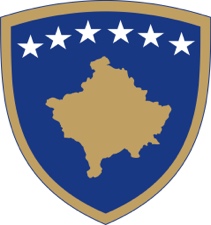 Republika e KosovësRepublika Kosova - Republic of KosovoQeveria - Vlada - GovernmentMinistria e Drejtësisë/Ministarstvo Pravde /Ministry of JusticeDOKUMENT KONSULTIMI PËR PROJEKTLIGJIN PËR NDRYSHIMIN DHE PLOTËSIMIN  E LIGJIT Nr. 05/L - 060 PËR MJEKËSINË LIGJOREGUSHT, 2022Përshkrim i shkurtër rreth Projektligjit për Ndryshimin dhe Plotësimin  e Ligjit nr. 05/l - 060 për Mjekësinë LigjoreProblemet kryesore që i adreson Projektligji nga fushë veprimtaria e synuar e sajProjektligjin për Ndryshimin dhe Plotësimin  e Ligjit nr. 05/l - 060 për Mjekësinë Ligjore (tutje: Projektligji) ka për qëllim  ndryshimin dhe plotësimin e Ligjit nr. 05/L-060 për Mjekësinë Ligjore, me të cilin do të eleminohen zbraztirat ligjore dhe do të avancohen dispozitat që aplikimi i ligjit i ka identifikuar si të nevojshme për ndryshim me qellim te avancimit te Mjekesis Ligjore ne vend. Ky Projektligj përcakton qartë  se kush bën pjesë në kategorin e Nëpunësit te Shërbimit Publik, kategori e cila është e punësuar në Institutin e Mjekësisë Ligjore. Praktika përkatësisht zbatimi i Ligjit ka nxjerr ne sipërfaqes qe ka pas disa probleme në praktikë sa i përket nëpunësve të shërbimit publik. Andaj me ketë plotësim ndryshim, do të adresohet kjo cështje dhe do të reflekton ne praktikë. Pjes me rendesi e keti Projektligji dhe risi do të jetë përcaktimi i parimeve të punës mjeko ligjore ku për gjatë punës, mjeko ligjoret do të udhëheqen nga parimet themelore, si në vijim: ligjshmëria; barazia; gjithëpërfshirja; cilësia; llogaridhënia; ndershmëria; bashkë-përgjegjësia dhe solidariteti. Praktiaka e ka nxjerr ne sipërfaqe problemin e vonesave të përfundimit të raporteve mjeko ligjore. Me ketë Projektligj është përcaktuar se kur raporti mjeko ligjor nuk finalizohet sipas afatit të përcaktuar me Ligj, kjo paraqet mos përmbushje të detyrave të punës nga nëpunësi i Institutit dhe do të trajtohet sipas legjislacionit përkatës në fuqi.Me qellim të avancimit të Mjekësisë Ligjore dhe Institutit të Mjekësisë Ligjore, Projektligji ka përcaktuar Deklaratën për ruajtjen e fshehtësisë; akreditimi; sistemi i menaxhimit të cilësisë; paanshmëria dhe shmangia e konfliktit të interesit. Pjes me rendesi është edhe rregullimi i Misionit të EULEX-it i cili ka mandat mbikëqyrës, këshillëdhënës dhe mentorues në Institut, siç përcaktohet në Marrëveshjen që i referohet Misionit të EULEX në Kosovë.Dokumentet zyrtare që autorizojnë përgatitjen e këtij LigjiHartimi i Projektligjit gjithashtu bazohet në Planin Vjetor të Punës së Qeverisë për vitin 2022. Për më tepër, hartimi i këtij Projektligji synon të përmbush rekomandimet e dala na Strategjia e Sundimit të Ligjit. Po ashtu, nga aspekti procedural, Ministria e Drejtësisë gjatë përgatitjes së Projektligjit ka ndjekur procedurat dhe standardet e përcaktuara në: Rregulloren e Punës së Qeverisë, Udhëzimin Administrativ Nr.03/2013 për standardet e hartimit të akteve normative si dhe Rregulloren (QRK) Nr.05/2016 për standardet minimale për procesin e konsultimit publik.Objektivat që synohet të arrihen me këtë ProjektligjProjektligji synon të përmirësojë të gjitha mangësitë e identifikuara deri tani në kuadër të legjislacionit ekzistues lidhur me mjekësin ligjore. Përmes këtij projektligji, ndër të tjera, synohet që fokus i vecantë t’i ipet përmirësimit të çështjeve që lidhen me përgjegjsin dhe avancimin e mjekësisë ligjore në Kosovë.Qëllimi i konsultimitQëllimi i konsultimit publik është që t’i mundësohet të gjitha palëve që të kontribuojnë me sugjerimet dhe komentet e tyre për këtë Projekt Ligj. Fillimisht, gjatë hartimit të Projektligjit, në kuadër të Ministrisë së Drejtësisë përveq Departamentit Ligjorë kanë qenë të përfshirë edhe zyrtarë të tjerë nga MD si dhe anëtarë të grupit punues për hartimin e Projektligjit. Po ashtu,  Ministria e Drejtësisë sipas dispozitave të Nenit 7 të Rregullores së Punës së Qeverisë Nr.09/2011, ka zhvilluar procesin e konsultimeve  paraprake ku i është dërguar drafti të gjitha institucioneve për  konsultime paraprake sic parashihet me RrPQ.Tani, Ministria e Drejtësisë është e përkushtuar që të krijoj hapësirë të nevojshme dhe të mjaftueshme për konsultime publike, Platformën Elektronike për konsultimet publike, dhe mirëpret veçanërisht kontributin në përmirësimin dhe avancimin e këtij Projektligji, e të gjitha institucioneve dhe kategorive të shoqërisë qoftë ata me ndikim dhe/ose interes të lartë apo ata të cilët për shkak të natyrës së fushëveprimit dhe përvojës profesionale mund të japin kontributin e tyre.Në këtë drejtim, kontributi pritet edhe nga ana e organizatave të shoqërisë civile, ekspertë përkatës dhe qytetarët në përgjithësi, organizatat ndërkombëtare në Kosovë dhe ekspertët të ndryshëm të asistencës teknike nga donatorët në institucionet e Republikës së Kosovës.  Temat e konsultimit dhe shqyrtimi i opsioneveKomentet dhe rekomandimet për Projektligjin mund të jepen për secilën çështje të përfshirë në këtë Projektligj përmes Platformës Elektronike për konsultimet publike në pjesën ku ofrohen komentet e përgjithshme dhe specifike.  Komentet dhe kontributet mund të paraqiten më poshtë në përmbledhjen e opcioneve të shqyrtuara të cilat mund të orientojnë palët e interesit dhe kanë për qëllim të lehtësojnë procesin e konsultimit dhe identifikimin e çështjeve më kryesore për t’u komentuar.  Hapat që pasojnë procesin e konsultimitPas finalizimit të procesit të konsultimit publik të këtij Projektligji, kontributet e pranuara do të shqyrtohen me grupin punues. Si rezultat i punës së shqyrtimit të kontributeve dhe rekomandimeve të konsultimit do të hartohet drafti final i Projektligjit. Ministria e Drejtësisë do të hartojë Raportin e Konsultimit që do të përfshijë informatat për procesin e konsultimit, palët e konsultuara, metodat e përdorura gjatë konsultimit dhe informata të detajuara për to, pjesëmarrjen e publikut në proces të konsultimit dhe komentet e pranuara. Po ashtu, në Raport do të ofrohen informata për secilin koment që është marrë parasysh, sqarimet dhe arsyetimi për secilin koment që nuk është marrë parasysh. Raporti do të jetë i qasshëm për publikun brenda një kohe sa më të shkurtër pas përfundimit të procesit të konsultimit dhe finalizimit të Projektligjit.Ku dhe si duhet t’i dërgoni kontributet tuaja me shkrimAfati përfundimtar i dorëzimit të kontributit me shkrim në kuadër të procesit të konsultimit për Projektligjin bëhet përmes platformës ekektronike të konsultimeve publike ose në e-mail adresën: feride.podvorica@rks-gov.net, jo më larg se deri me datën 24 Gusht 2022, ora 16:00.Temat e konsultimitRregullimi me Projektigjin Ju lutem komentoni për secilen temëTema 1: Parimet e punës Neni 2/AParimet e punës 1. Ekzaminimet mjeko ligjore kryhen duke u udhëhequr nga parimet themelore, si në vijim: ligjshmëria;barazia; gjithëpërfshirja dhe jo diskriminimi: standarde të barabarta në shërbimet mjeko ligjore për të gjithë qytetarët dhe banorët pa diskriminim në bazë të gjinisë, kombit, racës, ngjyrës, gjuhës, fesë, bindjeve politike, gjendjes sociale, orientimit seksual, shkallës së aftësive fizike dhe mendore, statusit familjar dhe moshës;1.4. cilësia - aplikimi i standardeve ndërkombëtare në organizimin, zhvillimin, dhe ofrimin e shërbimeve mjeko ligjore përkitazi me të gjitha aspektet;llogaridhënia, ndershmëria; bashkë-përgjegjësia dhe solidariteti.Ministria e Drejtësisë nxjerrë Kodin e Etikës për të punësuarit në Institutin e Mjekësisë Ligjore (në tekstin e mëtejmë: Instituti).Tema 2:AkreditimiNeni 17/AAkreditimi1. Laboratorët e Institutit  duhet të akreditohen dhe mirëmbahen sipas standardeve ndërkombëtare.2. Procedurat për akreditim në pajtim me standardet ndërkombëtare dhe afatet për akreditim do të rregullohen me akt nënligjor të nxjerrë nga Ministri i Drejtësisë.Tema 3: Sistemi i menaxhimit të cilësisëNen 17/BSistemi i menaxhimit të cilësisë1. Instituti  për të përmbushur misionin, krijon dhe mirëmban sistemin e menaxhimit të cilësisë i cili bazohet në legjislacionin në fuqi, standardet ndërkombëtare dhe procedurat mbështetëse dhe teknike.2.Instituti ofron ekzaminime mjeko ligjore në mënyrë profesionale, të paanshme dhe transparente.3. Instituti ka sistem të menaxhimit të cilësisë i përcaktuar me strukturë organizative, në  udhëzuesin e cilësisë dhe dokumentet tjera që kontrollojnë zbatimin e politikës së cilësisë dhe politikave tjera të përcaktuara.4. Udhëheqësi i Institutit kontrollon zbatimin e politikës së cilësisë përmes auditimit të brendshëm, procesit të akreditimit, rezultateve të ekspertimeve që dalin nga njësitë organizative, korrigjimeve dhe përmirësimeve që bëhen.5. Instituti harton udhëzuesin e cilësisë dhe dokumentet tjera në pajtim me standardet ndërkombëtare të cilat miratohen nga Ministri i Drejtësisë.Tema 4:Paanshmëria dhe shmangia e konfliktit të interesitNeni 17/CPaanshmëria dhe shmangia e konfliktit të interesit1. Punonjësit e Institutit janë përgjegjës për ofrimin e paanshëm të ekzaminimeve mjeko ligjore. Institutit i garantohet e drejta për veprimtari objektive dhe të paanshme.2. Punonjësit e Institutit janë përgjegjës për kryerjen e ekzaminimeve mjeko ligjore në pajtim me këtë ligj dhe standardet ndërkombëtare.3. Instituti identifikon rreziqet për paanshmëri në mënyrë të vazhdueshme. Kjo përfshin ato rreziqe që rrjedhin nga aktivitetet e tij, ose nga marrëdhëniet e personelit të tij. Selia e Prokurorisë së Apelit është në Prishtinë.4. Eksperti i mjekësisë ligjore e njofton institucion përkatës se ka konflikt interesi për të kryer ekzaminimin mjeko ligjor, në qoftë se:është vetë palë, përfaqësues i palës, apo në qoftë se me palën ka ndonjë interes financiar; me palën ose me përfaqësuesin e saj është ne lidhje gjaku në vijën vertikale deri në cilëndo shkallë, kurse në vijën horizontale deri në shkallë të katërt; në qoftë se është bashkëshort, apo gjini e krushqisë deri në shkallë të dytë, pavarësisht nëse martesa ka pushuar ose jo; është aksionar apo anëtar i personit juridik që është palë në procedurën e iniciuar me padi; si dhe ekzistojnë rrethana të tjera që e vejnë në dyshim paanësinë e tij.5. Në rast të ekzistimit të rrethanave të përcaktuara me paragrafin 4 të këtij neni, eksperti mjeko ligjore e njofton mbikëqyrësin e drejtpërdrejt. Mos lajmërimi i konfliktit të interesit nga ana ekspertit mjeko ligjor përbën bazë për inicimin e procedurës disiplinore. Tema 5:Misioni i EULEX-it Neni 18 i Ligjit bazik riformulohet si në vijim:Misioni i EULEX-it ka mandat mbikëqyrës, këshillëdhënës dhe mentorues në Institut, siç përcaktohet në Marrëveshjen që i referohet Misionit të EULEX në Kosovë.